PROPOZICE K SOUTĚŽI„O NEJLEPŠÍ LÍŠTĚNSKEJ KOTLÍKOVEJ GULÁŠ“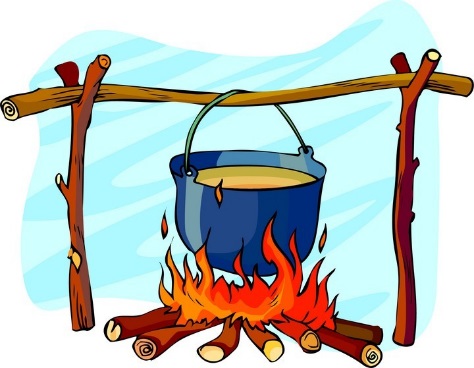 Soutěž začíná v sobotu 29.8.2015 ve 14.00 hodSoutěžící :Soutěží 2-3členné týmy … amatéři …každý tým bude mít svůj názevKaždý soutěžící si svůj prostor vybaví podle svého gustaNádobí má každý soutěžící svéVaří se kotlíkový guláš na otevřeném ohni (druh dle vlastní libosti), originální název guláše podmínkouMinimální množství je stanoveno na 22 klasických porcí (porce =0,33l) celkový požadovaný objem na tým (cca 7,5 litrů) větší množství není na závaduMaso může být nakrájené , ale v syrovém stavuZelenina může být očistěná, nenakrájenaZahájení soutěže je na 14:00 h , zapálením ohně pod kotlikemČas na uvaření soutěžního guláše je stanoven na 3hodinyPředání soutěžního guláše porotě bude v 17:00 h – dvě porceHodnotí se anonymně …. chuť, vůně a kreativitaProdej ostatních porcí zůstává v režii soutěžících (k tomu musí mít připravené nádobí a přílohy)… prodejní cena bude dohodnuta s pořadatelem před soutěží na jeho návrhStartovné : každý soutěžící sebou donese dobrou náladu, chuť se pobavit nejen u vaření, a přispět tak příjemnému letnímu sobotnímu odpolednímu času …zn. Morousové nevaří …Pořadatel zajistí:Soutěžní místa, nutné vybavení nábytkem (stoly, lavice)Dřevo na topení pod kotlíkyPitnou voduSoutěžní porotu …z řad občanů a přátel obce LíšnáSlavnostní vyhodnocení…. odměny soutěžícímRegistrace do pátku 28.8.2015 do 12:00h u paní Hanky Jurčíkové,na tel : 605 536 490, e-mail: H.Jurcikova@seznam.cz